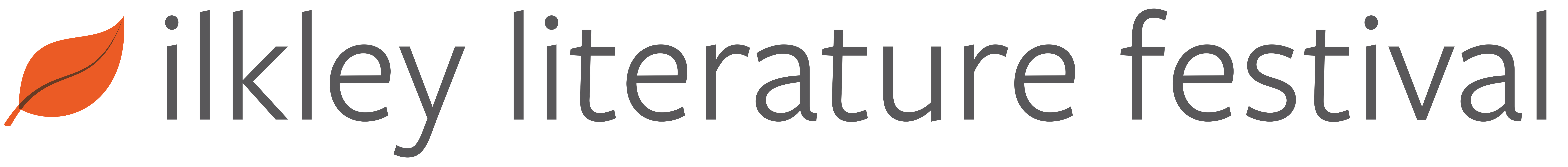 2019 Micro-Commissions
Application FormBy applying for an ILF micro-commission you are committing to the following:Your project/activity will be ready for Ilkley Literature Festival (4 – 20 Oct 2019)You can provide evidence that the work is deliverable within the timescale of the programme and will be delivered on budget To support Ilkley Literature Festival’s marketing campaign, supplying copy and images as and when required and utilise social media and blogging as well as being available to give interviews to the press and media if and when needed.Signed: ________________________________________	
Print name: ____________________________________
Date:	_________________________Please return your completed form, and any additional supporting material, by email no later than 12pm on Tue 30 April to recruitment@ilkleylitfest.org.uk  Please write ‘Your name and ILF Micro-Commission’ in the subject line of your email.
Section 1 - Name & Contact DetailsSection 1 - Name & Contact DetailsName of artist / organisation Contact name of lead personContact Telephone NumberContact Email AddressPostal AddressWeb address Social media handlesSection 2 – Your IdeaPlease describe your micro commission idea.  (max 250 words)Audiences (max 100 words)Who is your project aimed at?  How will they engage with it - can they participate, join in or interact with your proposed work?  New Work (max 100 words)Will this piece be created specifically for Ilkley Literature Festival? Has this idea, or a version of it, been performed before?What kind of arts or creative projects have you been involved in before?  Please give us a brief summary and/or attach a CV.  (max 400 words)Section 3: Requirements at Venues/SpacesWe will provide you with a suitable venue in Ilkley. Please outline your venue needs. (max 50 words)Please tell us about your space/venue requirements.Please tell us if you have any technical requirements.Section 4: FinanceSection 4: FinanceSection 4: FinanceThe maximum award from ILF is £500.The maximum award from ILF is £500.The maximum award from ILF is £500.Can your project take place without funding from Ilkley Literature Festival?  YesNoIf No, how much funding are you requesting?££Funding budget breakdown Funding budget breakdown Funding budget breakdown Please give brief details of how you will use the award.Please give brief details of how you will use the award.Please give brief details of how you will use the award.